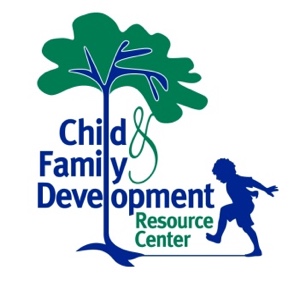 Sick Exclusion PolicyWhen a child becomes ill at the center, parents/guardians are contacted immediately. Families must pick up their sick child within 30 minutes of contact by the Center.  In the event you do not pick up within the 30 minutes frame, the Center will notify your emergency contacts as an alternate to pick up your child. When a child has an illness that requires medication and/or is contagious, parents/guardians are required to notify the center.  A note from the physician stating that the child is free of contagious illness is required upon the child’s re-entry into the center.  One of the best signs of whether or not a child is ill is how he or she looks and acts.  Here are some quick signs of illness which require children to remain home:Children may only return to the program when they have been symptom-free for 24 hours and/or with a physician’s note, depending on type of illness. Sick Child FormChild’s Name: ______________________________ Room: _____________ Date: _____________________________________________ had the following indications of not feeling well today: ________________________________________________________________________. Child’s Temperature: __________ Time: _________ Staff Making Report: _____________________________________ Admin. Initial___________ Parent/Guardian Signature: ________________________________Head Injury:  In the event of a head injury, bump on the head, families will be notified. In some instances, it may be necessary to pick up your child out of an abundance of caution. If a child has a diagnosis of the following by their health care provider, they may return to school under the following conditions as well as a clearance note from the physician: Strep Throat: 24 hours of an antibiotic is required, fever free for 48 hours without the aid of fever reducing medicine and feeling well enough to participate in school activities. Impetigo: the child may return to school after antibiotics have been administered for 24 hours, and there are no draining sores. Conjunctivitis (Pink Eye): the child may return to school after 24 hours of specified treatment. Unspecified Virus with fever: the child may return to school after being 48 hours fever free without the aid of fever reducing medication, able to consume food and fluids in amounts prior to illness and able to participate in school activities. Diarrhea or vomiting: The child may return when free from symptoms for 24 hours. Child will be sent home if they have a watery stool that cannot be contained in a diaper or underpants or 3 or more, soft, loose stools.Pediculosis (Head lice): The child may return to school following a minimum of two (2) days of treatment.Fever: Temperatures above 100 °F or higher. Child may return when free from fever for 24 hours without the aid of fever reducing medicine. Cold: The child may attend school if he or she is free from fever and general malaise. If a child has a lingering cough (a signal of an upper respiratory infection), he or she should be seen by a physician. Skin conditions: A child should be excluded in the following circumstances:* Open wounds or blisters that are draining fluid and cannot be covered.* Multiple fluid filled blisters* Rapidly spreading red raised areas of the skin associated with itching.* A recent diagnosis by a physician of impetigo, coxsackie virus or other infections process will require a physician note to return.Earache: The child should be seen by a physician and return to school following a minimum 24 hours of treatment.Eye Drainage: A child with persistent, thick yellowish drainage and crusting eyelashes should be excluded. Children with tearing associated with cold signs and symptoms should be monitored.